Химия 11 класс. Тема урока: Периодичность изменения свойств элементов. Сильванович Тереса Генриковна, учитель химии Квасовской СШЦЕЛЬ: Дать представление об основных закономерностях изменения строения атомов и их свойств в зависимости от положения ХЭ в ПСХЭ. Развивать умения учащихся извлекать информацию из ПСХЭ.Задачи урока:Образовательные:         Изучить закономерности изменения свойств элементов в зависимости от положения в ПСХЭ.Развивающие:         Развивать умения учащихся извлекать информацию из ПСХЭ4         Развивать умения применять на практике полученные знания для решения поставленной задачи;         Развивать познавательный интерес;         Развивать речь и мышление.Воспитательные:         Формирование научного мировоззренияТип урока: комбинированныйОборудование: ПСХЭ, презентацияХод урока:1.      Организационный момент2.      Проверка знаний         Опишите структуру ПСХЭ.         Дайте определение понятия «период».         Дайте определение понятия «группа».         Дайте определение понятия «валентные электроны».         Какую информацию содержит каждая ячейка в ПСХЭ?         Дать определение электроотрицательности         Валентность         Доказать валентные возможности атома фтора и хлора3.      Актуализация знаний.Атом     имеет определенные характеристики: массу,     радиус,     заряд ядра,     число электронов,     число энергетических уровней,        число валентных электронов.            Атом   имеет определенные свойства – металлические (отдавать электроны) или неметаллические (принимать электроны).4.       Изучение нового материала.            Составить схемы строения атомов 2-го периода на доске в ряд –литий, бериллий, бор, углерод, азот, кислород, фтор, неон.Анализ закономерностей изменения в строении атомов:         Как изменяются слева направо:  Порядковый номер ХЭ         Заряд яда атома         Число Е уровней         Число валентных электронов          Радиус атомов (таблица)          Прочность связи валентных электронов с ядром          Металлические свойства          Неметаллические свойства.С началом нового периода начинается заполнение нового Е уровня.Каждый период начинается металлом, а заканчивается благородным газом.Вывод: основные горизонтальные закономерности ПСХЭ.Фтор – самый активный неметалл. (Почему?)            Составить схемы строения атомов 1 группы на доске в столбец – водород, литий, натрий калий.Анализ закономерностей изменения в строении атомов:Как изменяются сверху вниз:         Порядковый номер ХЭ         Заряд ядра атома         Число Е уровней         Число валентных электронов (число электронов на внешнем Е уровне)         Радиус атомов (таблица, с 33)         Прочность связи валентных электронов с ядром         Металлические свойства         Неметаллические свойства.Вывод: основные вертикальные закономерности ПСХЭ.Франций – самый активный металл. (Почему?)ВЫВОД: свойства ХЭ (металлические и неметаллические) определяются зарядом ядра, радиусом атома, числом валентных электронов.5.      Закрепление изученного.      В 1,   стр 33       6.       Домашнее задание (инструктаж).    §  1,8 упр 2-5 стр 33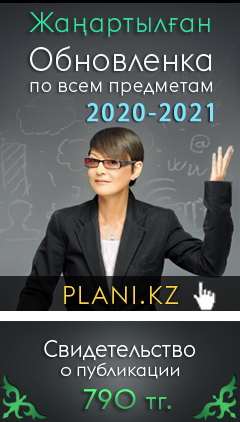 © 2020 так то ЕНТ. Хостинг от uWeb ОБРАТНАЯ СВЯЗЬ